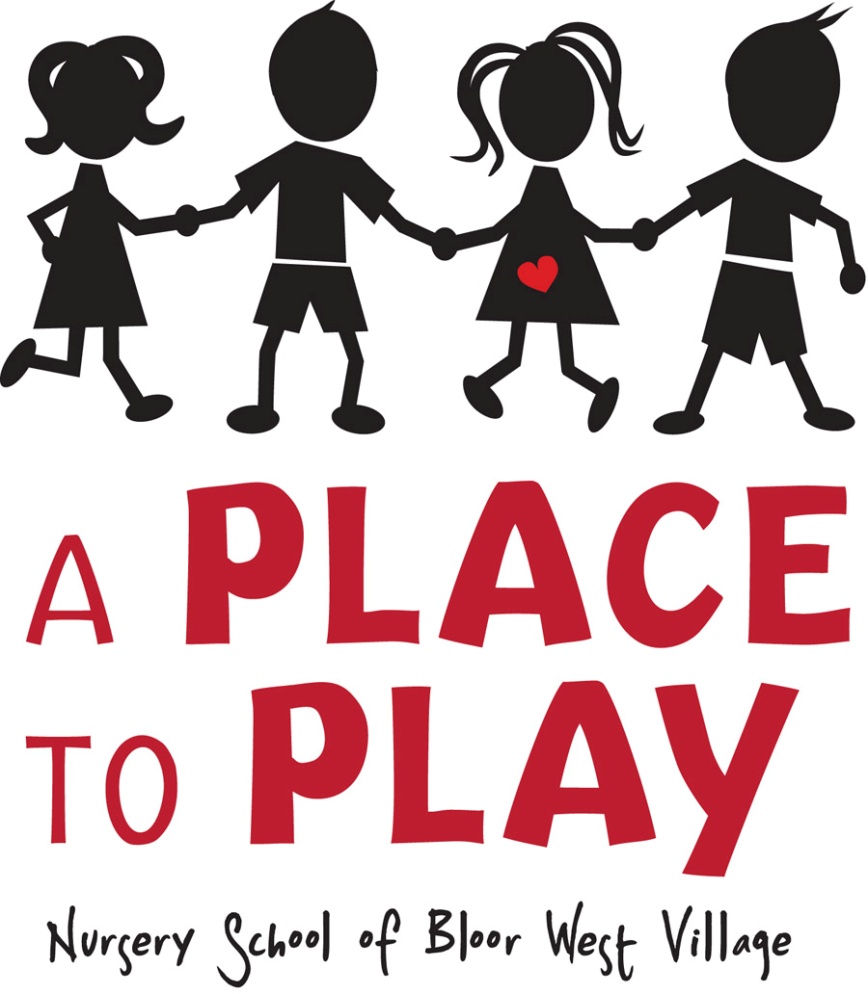 Parent Handbook of Policies and Procedures •  • M6S 2C8 416-767-6650www.aplacetoplaynurseryschool.comTable of ContentsINTRODUCTION SECTION ONE - GENERALTEACHERS AND PARENTSREGISTRATION OF CHILDREN WITH SPECIAL NEEDSFAMILY OBLIGATIONSMAINTAINING “MEMBER IN GOOD STANDING” STATUSADMINISTRATIVE STRUCTURELICENCING AND AFFILIATIONS SECTION TWO – PROCEDURES & ADMINISTRATIONADMISSION POLICYAPPLICATION PROCEDURESFEESWITHDRAWAL POLICYCOMFORT LEVEL ASSESSMENT ARRIVAL, PICK-UP AND ABSENCE PROCEDURES GRIEVANCE PROCEDURESSECTION THREE – HEALTH & SAFETYIMMUNIZATIONCHILD ILLNESS/INJURY FIRE DRILLS AND EMERGENCIESDOOR AND GATE CLOSURES LEAVING THE CLASSROOMMISSING CHILDALLERGIESFOOD SAFETY HANDWASHINGTOILETINGSECTION FOUR: MORNING PROGRAMSDUTY DAY RESPONSIBILITIESDUTY DAY PROCEDURESRECOMMENDED FOODS FOR SNACKS – GENERAL RULESSPECIAL CONSIDERATIONS REGARDING DUTY DAYSSECTION FIVE: AFTERNOON PROGRAMSNACK PARENT RESPONSIBILITIESRECOMMENDED FOODS FOR SNACKS – GENERAL RULESSECTION SIX	FAMILY JOBS OVERVIEWAPPENDICES APPENDIX A - BEHAVIOUR MANAGEMENT POLICIES, AGGRESSIVE INCIDENTS, BEHAVIOUR MANAGEMENT POLICY STATEMENTAPPENDIX B - SCHEDULE OF FEESAPPENDIX C - SNACK GUIDELINES APPENDIX D - ANAPHYLAXIS POLICY IntroductionOn March 2, 1987, A Place to Play Co-Operative Nursery School of Bloor West Village (“A Place to Play” or “APTP”) opened in Runnymede Presbyterian Church, which is located at 680 Annette Street. Our semi-structured format is intentional.  We recognize that our children have differing ages, temperaments, attention spans and developmental levels.  We believe in providing a variety of flexible activities, enabling the children to develop skills in area of personal interest.  We emphasize responsibility, respect and co-operation in a group. We would like to thank our founding members:Sandra Ashby, Chris Ballantyne, Jane Lott, Anne Marie Muir and Paula SniderSection One - GeneralTeachers and ParentsAt A Place to Play, ECE-qualified teachers, teaching assistants, and parents work together, in a co-operative fashion, to ensure the best possible care and education for the children.  Parents are expected to be responsive and to respect the professional and personal requirements of the teachers. It is worth keeping the following points in mind as you work to develop a positive relationship with the teacher:Recognize that the teacher’s first consideration is to your childAddress your concerns about your child and/or the program at an appropriate time and to the appropriate person (ie. liaison, teacher in confidence, suggestion box)Voice criticisms constructivelyBe a willing and supportive co-op memberProgram DevelopmentPrograms are re-evaluated regularly to reflect changes to the Child Care and Early Years Act, 2014 (the “Act”) and ideologies on early childhood education. Both the teacher and assistant teacher are provided with professional development funding, on an annual basis, to help to improve and build upon the nursery school’s program.Registration of Children with Special NeedsAt A Place to Play, we encourage an environment of diversity and acceptance among our preschoolers and their families.  Although our facilities are not modified for “barrier-free” access and our teachers are not specifically trained to deal with children who have severe disabilities, we are committed to seeking out resources in the community to assist a child with special needs in our program.  The decision to enrol children with physical or developmental disabilities must be made in co-operation with the teacher and the Board of Directors.  This decision will be based upon an assessment of the physical accessibility of the facilities as well as the resources available to help the child function within the group in accordance with our philosophy, programming structure, bylaws, policies and procedures.  We encourage full disclosure of a child’s disability to the nursery school staff and Board, and welcome any literature, specialists, therapists, or guest speakers the parents feel may be helpful.  We are willing to accommodate at-home treatment plans into the nursery school environment, provided they fit within the program structure.  We will also provide training and development opportunities for our teachers and staff where it is considered helpful in dealing with a particular child’s disability, and advantageous to the school as a whole.Family ObligationsIn the spirit of a co-operative, members are expected to participate in activities that enable to school to run smoothly, including: ‘Duty Days’ for the A.M. programs where they prepare snack & help in the classroom; ‘Snack Days’ for the P.M. programs where they provide snack; a ‘Family Job’ which they do throughout the year; occasional toy wash nights; social activities. The list of family jobs can be found in the section entitled Family Jobs Overview.  The co-operative is overseen by a Board of Directors.  Board members are exempt from toy wash.  The remaining Family Jobs are structured with a list of tasks associated with each job. Members may declare their preferences for family job to the Registrar, during the registration process, particularly if family members have specialized skills. The list of tasks identified may change as needed over the course of the school year.There are two General Meetings during the year for which the Board of Directors is required to give a minimum notice of eight weeks.  Attendance at the fall General Meeting is mandatory for all families. Attendance at the spring General Meeting is mandatory for all families attending in the subsequent school year.  Families may send a proxy (e.g., a nanny or caregiver) if unable to attend and compassionate leave can be negotiated with the Board of Directors with prior written notice.  A penalty of $25.00 will be imposed on any family that fails to attend a general meeting and has not arranged compassionate leave in advance.  There is no childcare provided at these meetings.Maintaining “Member in Good Standing” StatusWithout limiting the generality of the foregoing, members are expected to:Abide by policies, procedures and by-lawsFulfill duty days and toy wash as scheduled & provide snack when scheduledAttend General Membership meeting(s)Participate in school-wide events Participate actively in assigned Family Job responsibilityRespect the leadership of the teacher and all members of the school communityComply with the co-operative spirit and philosophy of the schoolTreat all members of the school community with courtesy and respectPay all fees in full and on timeFailure to Meet ObligationsIf family obligations are not met to the satisfaction of the Board, the Board reserves the right to require a family to withdraw from the program. “The Board of Directors”The co-operative has a Board of Directors who meet monthly and run the two General Meetings.  All Board members are parents of children enrolled in the current year’s program.  Licensing and AffiliationsA Place to Play is a registered charity that is fully insured and fully licensed by the Ministry of Education under the Act.Section Two – Procedures & AdministrationAdmission PolicyThere are three separate programs at A Place to Play:  2 morning programs (two-day and three-day) and an ‘Afternoon Enrichment Program’.  All of these programs have 16 spaces.  Present members and alumni are given early opportunity to register for the following school year.  The Registrar will set a cut-off date by which present members and alumni must advise of their intention to return to the nursery school.  Following this, acceptance into the co-op is on a first come, first serve basis. The morning programs are for children between the ages of 2 years to 5 years (however there are limited spots for children between 2 and 2 ½ years).  Due to the younger children in the morning program, there will be two teachers (at least one of whom is a certified ECE) and a duty day parent in the classroom. The ‘Afternoon Enrichment Program’ is for pre-kindergarten children (3 to 5 years old). Only the two teachers are needed in the classroom, and no duty days are required!  Parents instead are assigned days where they are the ‘Snack Parent’, and must provide the food for snack, which will be prepared by the teachers.Application ProceduresThe following must be given to the Registrar prior to commencing the program:Completed student registration formsConfirmation of a complete review of the Parent HandbookCompleted Duty Day Person forms (if applicable)Individual Anaphylaxis Emergency Plan (if applicable)Before first duty day attend an orientation session which shall include duty day training, and training on emergency procedures to be followed in the event of a child having an anaphylactic reactionFees See attached schedule B for this year’s fees.A non-refundable deposit is due at time of registration of one month’s tuition plus the one-time membership fee of $40.  This non-refundable deposit will be applied against the June tuition.Post-dated cheques dated for the first of each month beginning in September must be issued for the remainder of the year and received by the Registrar before the child starts school.NSF (non-sufficient funds) charges are required to be repaid within one week of receiving notice from the Treasurer.  If more than two NSF cheques come from one family in one fiscal year, the Treasurer may request that the remainder of the tuition payments must be made in cash payments each month prior to the first of the month in which the payment is due.Interest at the rate of 5% per annum interest will accrue from the first day of late payment.Members who are two months in arrears may be required to withdraw subject to Board reviewTuition increases may be approved by the Board as necessary and reasonable.  Membership will be given sufficient notice.Withdrawal PolicyA withdrawing family shall give written notice of intended withdrawal to the Registrar, at least one full calendar month prior to departure.Example #1:Family gives notice on November 30th. Child remains enrolled and tuition is due through December 31st. Example #2: Family gives notice on November 2nd. Child remains enrolled and tuition is still due through December 31st. This ensures that the school maintains complete enrollment to meet its budget and that the Registrars have sufficient lead time to fill openings.The initial non-refundable deposit will not be returned.  Any remaining post-date tuition cheques will be returned to the withdrawing family, or destroyed at the family’s written request.Comfort Level AssessmentOn an as-needed basis, the teacher may perform a Comfort Level Assessment to determine the child’s ability to adjust to the program. A comfort level assessment will involve parent and teacher in a meeting to help clarify the problem areas and to develop an action-plan that is mutually understood and agreed upon.Arrival, Pickup and Absence ProceduresUpon arrival, children and parents must wash their hands in the bathroom prior to entering the classroom. Parent/Guardian should sign-in child on attendance sheet and ensure a teacher is aware of the child’s arrival.  Parent should regularly check the bulletin board, weekly schedule and the School Calendar for updates. Please ensure to keep a complete set of clothes at school including a pair of shoes, appropriate outdoor wear and, if applicable, spare diapers/wipes in the child’s basket.  Ensure child’s clothing, coat and boots are labeled, and take artwork from your child’s cubby home.At pick up, ensure the teacher knows when each child is leaving.  Please inform the teacher, preferably in writing, if another person is picking up your child. Morning arrival should be between 9:00 and 9:15 a.m.  Outside door is locked at 9:30 a.m.Morning Pick-up is promptly between 11:30 and 11:45 a.m. and note that all two-day families are responsible for helping to return toys to the storage area.Afternoon arrival should be between 1:00 and 1:15 p.m.  Outside door is locked at 1:30 p.m.Afternoon Pick-Up is promptly between 3:30 and 3:45 p.m. and note that all families are responsible for helping to return toys to the storage area.Adherence to the arrival and pick-up times is expected. Following two written late warnings, a late fee penalty of $1.00 per minute will be charged for late pick-ups.Please call the school and notify the teacher if a child will be absent or has an on-going or communicable illness.Grievance ProcedureIf you have a concern regarding your child, please first arrange to speak with the teacher or a class liaison.  If you have a concern regarding the program, policies, or the failure of any teacher or co-operative member to fulfill their responsibilities, please inform the Board of Directors in writing.  The Board is authorized, at their discretion, to take all steps necessary to remedy the situation.Section Three – Health & SafetyImmunizationNo child will be permitted to attend the program until a completed immunization form or “Statement of Conscience or Religious Belief in Regards to Immunization of Children” has been submitted (see below). Immunization Details:All staff and each family member assuming duty-day responsibilities must be fully up-to-date with immunization requirements and tested clear of tuberculosisIf staff has any contact with TB, repeated testing for infection is requiredAll medical forms are kept in the school in a confidential fileExemption from Immunization:Families who choose not to immunize their child for reasons of conscience or religious belief will be required to fill out a “Statement of Conscience or Religious Belief in Regards to Immunization of Children” in lieu of providing immunization records. In the event of an outbreak or threatened outbreak of a designated disease at the school, the child who is not immunized is required by the Medical Officer of Health to be excluded from attendance at school unless proof of immunization or of immunity from said disease is furnished to the Medical Officer of Health. Child Illness/InjuryA sick child should not be sent to school. If a child in the school develops symptoms of illness, the parent (or the alternate person designated by the parent on the medical form) will be notified.  If it is impossible for a child to return home, he/she may be separated from the other children and supervised in a quiet area.  Symptoms of a child’s illness will be recorded by the teacher and reported at the time of the child’s departure to the parent/caregiver.Please let the teacher know if your child will be absent.  If we do not hear from you, the teacher will call after your child has been absent for several days in a row.Guidelines for keeping your child at home:If your child has an excessively runny nose (not clear)If your child has diarrheaIf your child has vomited within the last 24 hoursIf your child has a croupy cough and/or a sore throatIf your child has a feverIf your child has undiagnosed red spots or rashesIf your child has a contagious disease (i.e. pinkeye, lice, chickenpox etc.)If your child is overly tiredGuidelines for returning to school after an illness:If your child had diarrhea: when there are no loose stools for 24 hoursIf your child had a fever: after being fever free for 24 hoursAny other illnesses such as chickenpox, lice, pinworms, open sores (impetigo) etc., the child should only return when a doctor confirms that the child is recovering and not contagious.  Please notify the teacher if your child has come down with these highly contagious conditions.If your child is taking any medication, we require a note from your child’s doctor giving us permission to administer the medication.  The medication must have instructions clearly marked on the bottle.If your child is taking medication at home or if there are changes within your child’s family (births, family deaths, illness or parental separation) please inform your child’s teachers so that they can best help your child.InjuryFirst aid will be given, the parent contacted, or the child transported to the hospital as appropriate. The school will abide by the Ministry of Education’s guidelines in all matters relating to serious occurrences, as defined under the Child Care and Early Years Act.Fire Drills and EmergenciesA procedure approved by the local Fire Chief has been established and must be followed in case of fire.  This procedure is posted on the bulletin board in the nursery school room.  Parents are strongly encouraged to review this procedure on their first duty day, and from time to time thereafter.  Fire drills will be conducted monthly.  Emergency numbers are posted on the bulletin board as well as emergency procedures for injury and illness.  An updated First Aid Kit is kept on the premises, as well as an emergency fund (in emergency file box).  Parents must also be aware of the following items located on the bulletin board in the classroom:Address of closest parent’s house to be used in case of evacuation (referred to as the Safe House)Address and phone numbers of staff members and co-op membersPhone numbers for the Fire Department, Police, Ambulance, local hospital and a taxi serviceThe school will abide by its lockdown policy and hold regular drills.Door and Gate Closures	The outdoor access gates must always be latched and bolted Classroom doors and all access doors (stage, hall, and kitchen) remain closed.Parents must ensure that the classroom door is securely closed as they enter and exit the classroom.As the children move from one room to another, the adult at the end of the line ensures that the doors are closed behind.Leaving the ClassroomChildren must be escorted by one of the teachers when leaving the room.During school hours the teachers are responsible for keeping track of all the children.Hand washing – children, parents and staff must wash their hands: Prior to entry into the classroom in the morningPrior to snack timeAfter using the toiletAfter changing diapersAfter blowing/wiping nosesToileting – during school hours, (other than taking your own child to the toilet), only the teacher or assistant teacher are authorized to assist children for toiletingSoiled Diapers – must be deposited in a plastic bag and placed in a garbage bin Missing ChildIn the event a child goes missing, a teacher will immediately conduct a thorough search of the premises and inform any Church personnel present, while another teacher remains with the children.If the child is not found, the police and parent are called immediatelyA report is filed with the school and the Ministry of Education.AllergiesPlease note that the parents of any child with a life-threatening allergy or condition are required to complete an Individual Anaphylaxis Emergency Plan for those children and post it in the classroom. The following anaphylactic causative foods are not permitted on school premises or at school social events: peanuts, tree nuts, sesame and shellfish regardless of whether an allergic child is enrolled.Please see Schedule D for complete details of our Anaphylaxis Policy.Food SafetyPublic Health Guidelines for Food Preparation are to be strictly followed and instructions given during orientation.  No coffee or outside food is permitted in the classroom other than the snack food outlined during orientation and listed in the Snack Guideline.Morning Program Snack will be provided and prepared by the Duty Day Parent.  Afternoon Program Snack will be provided by the ‘Snack Parent’, but will be prepared by the teachers.Section Five – Morning Programs Duty Day ResponsibilitiesDuty Days are calculated according to the number of times per week a child attends the school.  Families with two children enrolled in the school will be required to fulfill “double duty”.  Duty Day parents must be at the school 15 minutes before the start of the program to set up and must stay to assist in cleanup. If a duty person wishes to switch a scheduled duty day, it is the responsibility of the family to find a replacement from the membership list and arrange for an exchange of duty. Any changes to the duty day schedule must be made to the schedule posted on the parents’ notice board and emailed to the Duty Day Scheduler.A family with other children must make arrangements for the care of that child.Duty Day Procedures Parents are required to perform Duty Day responsibilities on a rotating basis, which involve classroom cleanup and snack preparation.  You will receive a detailed description of duty day responsibilities during the orientation that is provided when your child begins school.  Snack Preparation by Duty Person The Duty Day person will bear the cost of the snack for that day.  A form is provided in the classroom for the daily snack to be recorded.Health regulations stipulate that no snack be prepared at home (e.g., home baking, etc.).  All snack foods must be brought to the school and be prepared by the duty day person in the church kitchen.Personal snacks are not permitted at the school.  The following anaphylactic causative foods are not permitted on school premises or at school social events: peanuts, tree nuts, sesame and shellfish, regardless of whether an allergic child is enrolled.Recommended Foods for Snacks – General RulesMake sure you have consulted the latest Snack Guidelines (see Appendix C), which are also posted in the classroomAlways be aware of any food allergies and prepare snacks in accordance with the school’s Anaphylaxis Policy (see Appendix D)Snacks should be interesting, nutritious and fun.  You will receive a list of recommended snacks in your orientation package including a list of permitted crackers (depending on allergies)Provide enough for 16 children plus four adultsCleanup Procedures by Duty PersonPlease follow approved guidelines when completing cleanup duties.  It is particularly important that you follow all posted health regulations when sanitizing eating areas and cleaning the classroom.Special Considerations Regarding Duty DaysWell in advance, families can discuss with the duty day scheduler the timing of duty days in order to accommodate special situations (e.g. pregnancy, new baby.) However, the fulfillment of the same number of duty days is still required.   to Play’s license does not permit babies to stay during classroom time.There is a quiet room available across from the classroom where a ‘babysitter’ may stay with your young infant, to allow you to nurse or care for your baby immediately following duty.Other family members or caregivers may complete duty days provided they submit complete paperwork (police check, TB test, etc.)Section Five – Afternoon Program Snack Parent ResponsibilitiesSnack Parent Days are calculated according to the number of times per week a child attends the school.  Families with two children enrolled in the school will be required to fulfill “double days.”Snack Parent is required only to provide enough food for that day’s snack, at the beginning of the program (by 1:15 p.m.), so the snack can be prepared by the teachers.  The Snack Parent will bear the cost of the snack for that day.  Health regulations stipulate that no snack can be prepared at home (e.g., home baking, etc.).  All snack foods must be brought to the school, so they can be prepared by a teacher in the church kitchen.Personal snacks are not permitted at the school.  The following anaphylactic causative foods are not permitted on school premises or at school social events: peanuts, tree nuts, sesame and shellfish, regardless of whether an allergic child is enrolled.If a Snack Parent wishes to switch a scheduled day, it is the responsibility of the family to find a replacement from the membership list and exchange of Snack Days. Any changes to the Snack Day Schedule must be made to the schedule posted on the parents’ notice board and emailed to the Snack Day Scheduler.Recommended Foods for Snacks – General RulesMake sure you have consulted the latest Snack Guidelines (see Appendix C), which are also posted in the classroomAlways be aware of any food allergies and prepare snacks in accordance with the school’s Anaphylaxis Policy (see Appendix D)Snacks should be interesting, nutritious and fun.  You will receive a list of recommended snacks in your orientation package including a list of permitted crackers (depending on allergies)Provide enough for 16 children plus four adultsSection SixFamily Jobs OverviewThe Family Jobs are organized into the Board of directors, committees and other jobs.  Each family job has a description outlining the expectations and responsibilities of the role.  Either or both parents may fulfill the duties, it not have to be the duty day parent.  Depending on the job, duties may be completed during school hours, in the evenings or on weekends.Board of Directors CoordinatorAssistant CoordinatorTreasurerSecretaryRegistrarSocial CommitteeSocial Committee ChairSocial Committee MembersFundraising CommitteeFundraising Committee ChairFundraising Committee MembersProgram Liaisons2-day AM Liaison3-day AM Liaison3-day PM LiaisonRegistration Assistant RegistrarsFamily Jobs Coordinator
Classroom MaintenanceMaintenance CoordinatorMaintenance Team MembersToy WashToy wash CoordinatorToy wash Team MembersCommunicationsBook Club CoordinatorDuty Day / Snack SchedulerWebsite CoordinatorNewsletter CoordinatorCalendar Coordinator FinanceAssistant TreasurerProgram SupportCrafts AssistantsPlaydough MakerCommunity Events and Special ProgrammingSpecial ProjectsPurchaserSafety Officer / Allergy CoordinatorAppendix ABehaviour Management PoliciesWhen a child presents with difficult or aggressive behaviour in the nursery school, the teachers will employ a number of strategies to prevent the behaviour as well as deal with it in a constructive manner.  These strategies may include:Keeping the child busy and active to release energy.Reinforce and praise non aggressive and appropriate behaviourIf the child seems frustrated in a play situation, redirect the child to another activityTeach children to assert themselves in preventing incidents through verbal expressionTry to identify times or activities in which the difficult behaviour is most likely to occur.  Make attempts to avoid these activities or provide the child with extra support during difficult times.Aggressive Incidents:When a child behaves aggressively at nursery school the teachers at  to Play will respond in one or all of the following manners:Comfort any children who have been injured and apply appropriate first aid, if necessary.Tell the child who exhibited the aggression that his/her behaviour was inappropriate.Redirect the child to a positive play situation.In some cases it may be necessary to isolate the child from the group for a few minutes.  Wherever possible, however, the child will remain in the classroom.Under no circumstances will a parent who is performing a duty day physically restrain a child.All injuries or accidents are documented on a form entitled “Minor Accident Form”.  The parents of the child who demonstrated the difficult behaviour are asked to sign this form.All injuries or accidents are document in a confidential incident book.  This book is confidential and accessible only to the teachers at  to Play and the members of the Board of Directors.Any aggressive behaviour that draws blood must be reported to the local Public Health Department in keeping with statutory requirements.If medical attention is required it will be reported to the Ministry of Education as a serious occurrence.Behaviour Management Policy Statement to  strives to provide an environment that is physically and emotionally safe for all children.  If aggressive or acting-out behaviour threatens the children’s safety the successful functioning of the group and cannot be addressed within the confines of the program, A Place to Play reserves the right to require that a child be withdrawn from the program on either a temporary or permanent basis.Please see the Child Care and Early Years Act for more details.Appendix BSCHEDULE OF FEES AND POST-DATED CHEQUES Note A: A one-time administrative fee of $40 applies to new families and is included in the non-refundable deposit. Siblings of previous students are not required to pay this fee.Note B: The non-refundable deposit is applied against the June tuition. Please refer to the “withdrawal” section of the school handbook for procedures regarding the withdrawal of a family from  to Play.APPENDIX CGuidelines for Snack Preparation IMPORTANT ALLERGY INFORMATION: There are children with possible life-threatening allergies in the classroom. Please follow these guidelines carefully, specifically those in respect of the grain products.General CHECK FOR FOOD ALLERGIES (as indicated on roster)Snacks should be interesting, nutritious and funHealth  recognizes four food groups. These are: grain products (or starchy foods, like crackers, breads, bagels), vegetables and fruit, milk products (yogurt, milk, cheese) and meats and alternatives (or protein foods)Please bring one “choice” from each food groupProvide enough for 16 children, 2 teachers and 2 duty peopleExamples of appropriate snacks could include:	 - apple wedges, cheese cubes & whole wheat crackers                            -  cream cheese on bagels & cucumber slicesGrain Products (or Starchy Foods)any packaged cracker that is manufactured in  and whose ingredient list contains no mention of peanuts, tree nuts or trace amounts of either peanuts or tree nutsany packaged bread or bakery item that is similarly peanut-free and tree nut-free. You MAY NOT bring bulk items from the bakery (e.g. items from bins or that are served loose on a tray/cookie sheet) as they may be cross-contaminated with nuts.please use good judgment when choosing your grain product. Choose items with minimal amounts of sodium (ideally less than 5 percent daily recommended allowance per serving) and similarly minimal amounts of sugar, fat and preservatives. Avoid sweet items such as donuts, cake or cupcakes and instead choose crackers, buns, pretzels, plain mini rice cakes or small pita breads.Vegetables and FruitFresh or dried wedges of apples, pears, oranges, peaches, plums, etc. Try to bring what is in seasonIf bringing grapes, cut in half to decrease the risk of chokingTry dried and pitted fruits such as raisins, apricots or prunesCut carrots, cucumbers, peppers, zucchini, etc into thin strips to avoid chokingAvoid celery as it is too stringyTry canned chick peas or fresh peas, melon, berries etc. Meats and Alternatives (or Protein Foods)Hard cheese such as, cheddar, mozzarella, brick, havarti, goat cheeseYogurtCream cheeseMilk/JuiceWater may be served daily, however if you wish to serve juice, please bring only 100% pure fruit or vegetable juices. Do not bring fruit punches e.g. 5 Alive, ‘fruit drink’, Snapple etc.Dilute all juices – 1/2 juice to 1/2 waterApple juice free of alar preferred (check ingredients)Consider other juices such as orange, cranberry or grapeMilk should be 2%Important Information about Allergies/Health RegulationsHealth Regulations stipulate that NO snacks be prepared at home (i.e. home baking).  Snacks MUST be store-bought or purchased from a licensed establishment.ALWAYS CHECK THE INGREDIENT LIST AND DO NOT BRING ITEMS WITH PEANUTS, TREE NUTS, SHELLFISH OR TRACE AMOUNTS OF ANY OF THESE ALLERGENS INTO THE CLASSROOM. APPENDIX DANAPHYLAXIS POLICYAnaphylaxis is a serious allergic reaction and can be life-threatening. The allergy may be related to food, insect stings, medicine, latex, exercise, etc. This Anaphylaxis Policy is intended to provide information on anaphylaxis and awareness to parents, staff, volunteers and visitors to the school.All families, regardless of whether their own child has allergies, must comply with the requirements of the school’s Anaphylaxis Policy. Identification of Children at Risk and Individual Allergy Plan, including Anaphylaxis Emergency PlanIt is the responsibility of the parent to inform and alert the school, teachers and registrar of the child’s allergy at registration and prior to the child attending the school.  The following guidelines will assist in the gathering and presenting of information as it applies to the child with an allergy:During registration in the spring of the preceding year, the Registrar will request information from parents regarding any medical conditions including those related to allergy prior to their school attending school.  Registration forms will advise parents of their ongoing responsibility to advise the registrar if their child develops an allergy and requires medication, of any change to the child’s individual plan or treatment or if their child has outgrown an allergy and no longer requires medication.Once the child is identified as having an allergy, the parent is given a personal copy of these guidelines. The Registrar will then provide the allergic child’s parent with the Individual Allergy Plan. If the child has an anaphylactic allergy, an Individual Anaphylaxis Emergency Plan must be signed by the allergic child’s doctor/allergist and submitted to the Registrar prior to the child attending the school. The consent portion of the form, which expressly authorizes any adult in the classroom to administer the Epi-Pen, must also be completed by the parent.The allergic child’s parent must complete an Individual Anaphylaxis Emergency Plan and include a photograph of their child.  This plan will be given to the Registrar or ‘Safety / Anaphylaxis Team’ member, who will ensure all sections are complete and will post it on the main bulletin board next to the poster entitled “How to Use the Epi-Pen Auto-Injector”.Parents must ensure that their child’s name is added to the allergy list on the bulletin board.  If a child requires an Epi-Pen it must be posted on the bulletin board in a clearly marked Ziploc bag next to the child’s Anaphylaxis Emergency Plan. It is the responsibility of the allergic child’s parent to ensure that Epi-pens are replaced prior to their expiration date.The Registrar will encourage the parent, although not require, that the anaphylactic child wear a Medic-Alert bracelet that states the allergy. Parents of children with allergies may be asked to be on the ‘Safety/ Anaphylaxis Team’ for their Family Job.Strategy to Reduce Risk of Allergen ExposureMinute amounts of certain allergenic foods, when ingested, can be life-threatening.  Since contamination of food can easily occur on an accidental basis, the following guidelines will help reduce, but not eliminate, allergen exposure.An anaphylactic child must never be given any food or drink unless they have their Epi-pen present in the classroom.The following anaphylactic causative foods are not permitted on school premises or at school social events: peanuts, tree nuts, sesame and shellfish, regardless of whether an allergic child is enrolled.  See Guidelines for Snack Preparation for further information.The duty day parent responsible for snack will show the teacher the contents of the day’s snack upon arrival in the classroom to ensure that it complies with the guidelines for snack preparation. Any portion of the snack that does not comply will not be served and should be immediately removed from the premises.  Personal snacks of any kind are not permitted on school premises, apart from the snack belonging to the anaphylactic child (see below).Parents of the anaphylactic child must bring the child’s complete snack from home on a separate plate.No trading or sharing of foods, food utensils and food containers is to be allowed during snack or at school social events.  The teachers are to ensure this through close supervision of the allergic child.All children, duty day parents and teachers must wash hands prior to entering the classroom in the morning and again before snack is served. Surfaces such as tables, chairs, toys, etc. will be washed with a bleach and water solution in accordance with health regulations and the school’s toy wash procedure, as outlined in the school’s handbook and duty day procedures. Use of food in crafts and play-dough may need to be restricted depending on the allergies of the children.If, by accident, an allergenic substance enters the classroom, it is to be removed before it is handled by anyone.  If it has already been ingested by those other than the allergic child, the teacher’s assistant must remove the allergic child and ensure that their parent is notified that the child should be picked up.  The other children are to wash hands and faces after snack and before making contact with anything. Insect Allergies:Avoidance is more difficult to achieve for this type of allergy but certain precautions by the school may be helpful:removal of insect nests on school propertyproper storage of garbage in well-covered containersice packs or sodium bicarbonate soaks may be applied to the affected area those children identified as being allergic to insect stings should avoid using strong scents in body products, including suntan lotions; avoid wearing brightly-coloured clothing, as such colours seem to attract insects; always wear shoes; and, if possible, keep arms and legs covered.  Communication PlanThe following documents will be posted in the classroom on the main bulletin board:A complete copy of this policyAn allergy list of all allergic children enrolled in the school (whether anaphylactic or not) and their specific allergiesThe completed Anaphylaxis Emergency Plan of each anaphylactic childA poster describing the signs and symptoms of anaphylaxis and the use of the Epi-pen All families, regardless of whether their own child has allergies, will receive a copy of this policy and must comply with its requirements in respect of anaphylactic allergies and, in particular, the school’s strategy to reduce the risk of exposure to anaphylactic causative agents.Each volunteer in the classroom will be provided with a copy of the Individual Plan and Individual Emergency Plan for each allergic child prior to their volunteering in the classroom which will also be explained during classroom orientation.   Proof of the communication of these documents and information will be recorded on an Anaphylaxis Training Form.It is the responsibility of the parents of the allergic child to personally discuss the child’s Individual Plan and Emergency Plan prior to the child starting school.  Medical and anecdotal information about the child’s condition, along with any information about previous episodes, needs to be shared.  The teacher will be trained by the parent in the use of the Epi-pen and recorded on the Anaphylaxis Training Form.Once the appropriate forms are provided to and completed by the parent of the allergic child (prior to commencing school), the Registrar will advise the teacher and the Board Liaison that a child with an anaphylactic allergy has been registered in the program. The Board Liaison (or ‘Safety / Anaphylaxis Team’ member) will meet with the families of any children with anaphylactic allergies at the beginning of the school year and prior to the classroom orientation session so they can formulate a concise presentation based on this policy and the child’s Individual and Emergency Plan.  The Board Liaison will make arrangements that the orientation for all classroom volunteers include training on the procedures to be followed in the event of a child having an anaphylactic reaction (training to be provided by the parents of the allergic child).  Parents absent from the orientation session must be informed as well. The Anaphylaxis Policy will be addressed on the agenda of the school’s spring and fall Annual General Meetings, regardless of whether a child with allergies is enrolled. The school’s social committee will ensure that families are reminded that all food served at the social events respects the Anaphylaxis Policy as it pertains to reducing the risk of exposure to anaphylactic causative agents. Parents of the allergic child will review the Individual Plan and Emergency Plan with the teacher prior to any school trip (i.e. transportation of Epi-pen, snack). The parent of the allergic child is to accompany that child during the field trip (the field trip is hectic and the potential for delay in action is great).Training on Emergency Procedures for Anaphylactic ReactionTraining on procedures to be followed in the event of an anaphylactic reaction will be provided to teachers before they begin their employment and annually thereafter.  Such training will also be provided to all duty day volunteers prior to their volunteering in the classroom and emergency procedures will be reviewed during orientation.  It is the responsibility of the parent of the child with the anaphylactic reaction to provide such training personally or to arrange for such training by the child’s physician. Proof of training will be documented on the Anaphylaxis Training Form.It is important to understand the following about an anaphylactic reaction:a person having a reaction might have any of the signs and symptoms listed;early recognition of the symptoms and immediate treatment could save a child’s life, so ACT QUICKLY. The first signs of a reaction can be mild, but symptoms can worsen very quickly;the Epi-pen will not hurt a child if unnecessarily administered. A severe reaction WILL;the Epi-pen is the only drug that should be used in the emergency management of a child having a potentially life-threatening reaction.To respond effectively during an emergency, the following routine, which will have been established and practiced by the teachers and duty day parents, must be followed:have someone call 911 for an ambulance immediatelyduty day parents and teachers must closely observe and listen to the anaphylactic child for any sign that a reaction is occurring and immediately report any symptoms to the teachers;an adult stays with the child at all times;the teacher retrieves the child’s Epi-pen, the Epi-pen instructions and a copy of this plan from the bulletin board;in the meantime, the remaining two adults in the classroom bring the other children to a separate area;the teacher administers the Epi-pen, as per the instructions, into the muscle of the outer thigh until it “clicks” and holds it in this position for 10 seconds (it is preferred that the injector is used on bare skin, but if necessary can be administered through clothing);note the time of administration;after the Epi-pen dose has been administered, bend back its protruding needle and place used Epi-pen in case and place out of reach of children;the child must be transported to the nearest emergency room even if symptoms have subsided.  Symptoms may reoccur hours after exposure to an allergen;have someone inform the parents or, if the parents cannot be reached, the emergency contact person. Inform them of the status of the situation and that an ambulance has been called;if the ambulance has not arrived in 15-20 minutes from the time the Epi-pen was administered and breathing difficulties are still present (i.e. wheezing, coughing, throat-clearing) and/or the child has a decreased level of consciousness, given them a second Epi-pen if available.  This additional Epi-pen, if not used, must be made available during transportation to hospital;one calm and familiar adult must stay with the child at the hospital until a parent or guardian arrives.  The school was founded and continues to operate on a two-fold philosophy.To provide a place where children can…discover through playinteract with other childrenexplore new environments and gain new experience learn to sharedevelop social, motor, arts, crafts and music skillslearn to accept rulesTo provide a place where parents can…share their child’s experiencesdevelop their skills in parenting by learning from a trained educatorshare special skills with other children be involved with programsmeet other parents to Play is committed to placing each child comfortably in their programDate of chequeCheque amounts payableCheque amounts payableCheque amounts payableCheque amounts payableCheque amounts payableCheque amounts payableDate of chequeNew family (see note A)New family (see note A)New family (see note A)Returning family (see note A)Returning family (see note A)Returning family (see note A)Date of cheque2-day program3-day programAfternoon Program2-day program3-day programAfternoon ProgramNon-refundable deposit (see note A)Current date$170$210$240$130$170$200September tuitionSeptember 1st$130$170$200$130$170$200October      tuitionOctober 1st$130$170$200$130$170$200November    tuitionNovember 1st$130$170$200$130$170$200December   tuitionDecember 1st$130$170$200$130$170$200January        tuitionJanuary 1st$130$170$200$130$170$200February     tuitionFebruary 1st$130$170$200$130$170$200March         tuitionMarch 1st$130$170$200$130$170$200April             tuitionApril 1st$130$170$200$130$170$200May                       tuitionMay 1st$130$170$200$130$170$200June             tuition**(see note B)     n/a n/an/an/an/an/an/a 